USNESENÍ	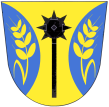 z 18. zasedání ZO Oldřichovice – 14.12.20201/14122020ZO schvaluje program zasedání a bere na vědomí kontrolu usnesení z minulého zasedání ZO2/14122020ZO schvaluje podepsání veřejnoprávní smlouvy o výkonu přenesené působnosti na úseku přestupkového řízení mezi městem Napajedla a obcí Oldřichovice3/14122020ZO schvaluje rozpočtové opatření č. 2/2020 – závěrečné úpravy rozpočtu4/14122020ZO schvaluje poskytnutí finančních prostředků ve výši Kč 3.000,- na rok 2021 pro Český svaz včelařů, organizaci Napajedla na nákup nových včelích matek do chovů včel na celém území působnosti spolku5/14122020ZO schvaluje rozpočtové provizorium6/14122020ZO schvaluje zachovat poplatky na rok 2021 (kabelová televize, pes, odpadní vody, nájmy z pozemků, popelnice) ve stejné výši jako v roce letošnímMaria Bartková, v.r., starostka					Ing. David Neulinger, v.r., místostarosta						             	   